ZASADY PRZYZNAWANIA JEDNORAZOWO ŚRODKÓW NA ZAŁOŻENIE SPÓŁDZIELNI SOCJALNEJ LUB PRZYSTĄPIENIE DO NIEJ PO JEJ ZAŁOŻENIUPodstawa prawna:Ustawa z dnia 20 kwietnia 2004 r. o promocji zatrudnienia i instytucjach rynku pracy.Rozporządzenie Ministra Rodziny, Pracy i Polityki Społecznej z dnia 27 września 2018 r. w sprawie przyznawania  środków na podjęcie działalności na zasadach określonych dla spółdzielni socjalnych, utworzenie stanowiska pracy oraz na finansowanie kosztów wynagrodzenia skierowanej osoby w spółdzielni socjalnej  .Ustawa z dnia 27 kwietnia 2006 r. o spółdzielniach socjalnych.Ustawa z dnia 13 czerwca 2003 r. o zatrudnieniu socjalnym.Rozporządzenie Komisji (UE) nr 1407/2013 z dnia 18 grudnia 2013 w sprawie stosowania art. 107 i 108 Traktatu o funkcjonowaniu Unii Europejskiej do pomocy de minimis (Dz. Urz. UEL 352 z 24.12.2013 r. z późn. zm.).Informacje ogólne:Starosta (oznacza to Dyrektora Powiatowego Urzędu Pracy, który działa w imieniu Starosty) może przyznać: osobie bezrobotnej, absolwentowi Centrum Integracji Społecznej, absolwentowi Klubu Integracji Społecznej,poszukującemu pracy opiekunowi osoby niepełnosprawnej, o którym mowa w art. 49 pkt  7 Ustawy o promocji zatrudnienia i instytucjach rynku pracy),poszukującemu pracy niepozostającemu w zatrudnieniu lub niewykonującemu innej pracy zarobkowejjednorazowo środki na założenie spółdzielni socjalnej lub przystąpienie do niej po jej założeniu, w tym na pokrycie kosztów pomocy prawnej, konsultacji i doradztwa związanych z podjęciem tej działalności w wysokości określonej                w umowie, nie wyższej jednak niż 6-krotnej wysokości przeciętnego wynagrodzenia.Wniosek o  przyznanie z Funduszu Pracy jednorazowo środków na założenie/przystąpienie do spółdzielni socjalnej może być przez Starostę uwzględniony wyłącznie w przypadku gdy Wnioskodawca spełnia warunki wymienione     w części III, IV lub V wniosku oraz złożył kompletny  i prawidłowo sporządzony wniosku, a Starosta dysponuje środkami na jego sfinansowanie.O uwzględnieniu lub odmowie uwzględnienia wniosku Starosta powiadamia Wnioskodawcę w formie pisemnej           w postaci papierowej, w terminie 30 dni od dnia złożenia kompletnego wniosku.Przeznaczenie środków Jednorazowe środki na założenie/przystąpienie do spółdzielni socjalnej  mogą być przeznaczone wyłącznie na zakupy niezbędne i jednoznacznie związane z planowaną działalnością. Ostatecznej decyzji o przyznaniu środków na wnioskowane zakupy dokonuje Urząd, kierując się efektywnością i racjonalnością w gospodarowaniu środkami publicznymi. Jednorazowe środki na założenie/przystąpienie do spółdzielni socjalnej mogą być przeznaczone na: zakup maszyn, urządzeń oraz wyposażenia (nie mniej niż 50% do 100% wnioskowanej kwoty), przy czym minimalny koszt jednostkowy zakupu musi wynosić co najmniej    100,00 zł;zakup towaru do sprzedaży w przypadku działalności handlowej (do 30% wnioskowanej kwoty); zakup materiałów i surowców w przypadku działalności usługowej lub produkcyjnej (do 10% wnioskowanej kwoty); reklamę, wyłącznie w formie: ulotek, wizytówek, szyldów, banerów, wykonania strony internetowej (dotyczy tylko założenia spółdzielni), materiałów reklamowych, oklejenia witryny/samochodu, ogłoszeń w prasie i radiu (do 20% wnioskowanej kwoty);koszty pomocy prawnej, konsultacji i doradztwa związane z podjęciem działalności (do 3% wnioskowanej kwoty). Ceny planowanych zakupów należy we Wniosku podać w kwotach brutto. Jednorazowe środki na założenie/przystąpienie do spółdzielni socjalnej mogą być przeznaczone na zakup używanych maszyn, urządzeń, sprzętu koniecznego do rozpoczęcia działalności, których rynkowa cena zakupu wynosi nie mniej niż 5.000 zł (słownie: pięć tysięcy złotych 00/100), pod warunkiem: -   zaznaczenia tego faktu we Wniosku w sekcji C - szczegółowej specyfikacji zakupów, -   dostarczenia przy rozliczaniu się z przyznanych środków oprócz faktury/faktury VAT marża wraz z dowodem zapłaty również opinii rzeczoznawcy o wartości rynkowej oraz stanie technicznym sprzętu, oświadczenia sprzedawcy potwierdzającego, że w okresie ostatnich siedmiu lat sprzęt nie został zakupiony ze środków publicznych oraz oświadczenia Wnioskodawcy i pozostałych członków spółdzielni, że oni, ich współmałżonkowie, oraz członkowie ich najbliższej rodziny tj.: rodzice, dziadkowie, dzieci i rodzeństwo, nigdy nie byli właścicielami zakupionego sprzętu,-  wystąpienia uzasadnienia zakupu rzeczy używanej, tj. koszt zakupu używanej rzeczy jest dużo niższy od ceny nowego urządzenia oraz stan techniczny pozwala na jej kilkuletnie użytkowanie.Jednorazowe środki na założenie spółdzielni socjalnej mogą być przeznaczone na wykonania strony internetowej w kwocie nie wyższej niż 1.000 zł (słownie: jeden tysiąc złotych, 00/100) lub stworzenia sklepu internetowego do kwoty 3.000 zł (słownie: trzy tysiące złotych, 00/100).Środki nie mogą być przeznaczone na: działalność prowadzoną w innej formie niż spółdzielnia socjalna,przystąpienie do spółdzielni socjalnej, która znajduje się w stanie likwidacji,przystąpienie do spółdzielni socjalnej, która posiada zaległości w opłacaniu składek w Zakładzie Ubezpieczeń Społecznych i podatku w Urzędzie Skarbowym, zakup środków trwałych i towarów na zasadach leasingu, kredytu, pożyczki, budowę, remonty, modernizacje, adaptację lokali/nieruchomości/pomieszczeń i inne koszty z nimi związane,wynagrodzenia pracowników, finansowanie szkoleń, opłaty związane z rejestracją spółdzielni i jej bieżącym funkcjonowaniem (np. opłaty składek ZUS, abonamenty, usługi obce), kaucje, koszty dzierżawy, czynsze, opłaty skarbowe i administracyjne, opłaty związane z podatkami, koncesje, cło, zakup akcji, obligacji, zakup nieruchomości, gruntów, zakup środka transportu przy usługach transportu drogowego,zakup kasy fiskalnej, zakup samochodów, z wyjątkiem: samochodów z jednym rzędem siedzeń i przestrzenią ładunkową, samochodów mających więcej niż jeden rząd siedzeń pod warunkiem, że część przeznaczona do przewozu ładunków jest dłuższa od części osobowej, zakup skuterów, rowerów, motocykli i innych środków transportu z zastrz. pkt. 15,zakup broni,zakup papierosów, alkoholu, zakup paliwa, koszty transportu, montażu, gwarancji, instalacji zakupywanego wyposażenia, zakup i montaż klimatyzacji,zakup programów komputerowych, oprogramowania, licencji itp. dotyczących dodatkowych stanowisk (z wyjątkiem pierwszego, przeznaczonego do użytku przez Wnioskodawcę), koszty reklamy związanej z utworzeniem logo firmy, kampanii marketingowej itp.,sfinansowanie usług dotyczących funkcjonowania stron/sklepów internetowych (rozbudowa już istniejącej strony/sklepu internetowego, pozycjonowanie, domena, hosting, Google Adwords, blogi, akcji marketingowych itp.), dokonywanie zakupów od członków spółdzielni, ich współmałżonków i osób pozostających we wspólnym gospodarstwie domowym oraz od osób z pierwszej linii pokrewieństwa, tj. rodziców, dziadków, dzieci i rodzeństwa, dokonywanie zakupów od ostatniego pracodawcy Wnioskodawcy,zakup mebli, sprzętu AGD i RTV, z wyjątkiem sytuacji prowadzenia działalności w lokalu użytkowym,zakup namiotów, hal namiotowych i kontenerów,inne wydatki, które w sposób jednoznaczny i bezpośredni nie są Powyższa lista nie jest zamknięta. W ramach poszczególnych wniosków mogą zostać wyłączone z dofinansowania proponowane przez bezrobotnego wydatki, gdy w sposób oczywisty i bezpośredni nie są konieczne do rozpoczęcia planowanej działalności gospodarczej.Urząd zastrzega sobie prawo do ograniczenia wysokości kwot poszczególnych wydatków.Rodzaje działalności, na które nie zostanie przyznane dofinansowanie:handel obwoźny, ruchome placówki gastronomiczne, działalność handlowo-usługowa polegająca na akwizycji i ajencji, działalność prowadzona na rynkach, targowiskach, bazarach, giełdach, jarmarkach, z wyjątkiem gdy działalność wykonywana jest w lokalu użytkowym, działalność poza granicami kraju, handel bronią, w tym w celach kolekcjonerskich,  prowadzenie biura kredytowego i pożyczkowego, lombardu, punktu kasowego (opłat), kantoru, świadczenie usług wymiany walut, prowadzenie działalności w zakresie przyjmowania zakładów gier losowych i wzajemnych, stacjonarnie oraz w sieci internetowej, działalność sezonowa (obowiązek utrzymania zatrudnienia przez okres 12  miesięcy), działalność rolnicza, działalność koncesjonowana,  działalność typu: paramedyczna, agencja towarzyska, studio tatuażu, sklep sex shop, biuro matrymonialne, wróżenie, ezoteryka, salon gier hazardowych, na działalność gospodarczą taką samą lub pokrewną z działalnością jaką Wnioskodawca – członek założyciel prowadził w ciągu ostatnich 5 lat przed dniem złożenia wniosku, rodzaje działalności wymienione w Załączniku nr I do Traktatu o funkcjonowaniu Unii Europejskiej (Dz. Urz. UE C326 z 26.10.2012).Zabezpieczenie umowy:Zawarcie umowy oraz wypłata środków wymagają przedstawienia przez Wnioskodawcę wiarygodnego zabezpieczenia, w celu zapewnienia zwrotu otrzymanych środków, w przypadku niedotrzymania warunków Umowy. Wszystkie koszty związane z zabezpieczeniem ponosi Wnioskodawca.Formami zabezpieczenia zwrotu środków może być poręczenie, weksel z poręczeniem wekslowym (aval), gwarancja bankowa, zastaw na prawach lub rzeczach, blokada rachunku bankowego albo akt notarialny o poddaniu się egzekucji przez dłużnika.Ostatecznego wyboru zabezpieczenia dokonuje Urząd kierując się ochroną środków publicznych i jego skutecznością.Stosowanymi formami zabezpieczenia zwrotu środków są weksel* z poręczeniem wekslowym (aval) lub gwarancja bankowa**.* W przypadku wyboru jako formy zabezpieczenia weksla z poręczeniem wekslowym (aval) poręczenie powinno być dokonane w siedzibie Powiatowego Urzędu Pracy w Białymstoku przez co najmniej 2 osoby, na każde utworzone stanowisko pracy. Poręczycielem może być osoba, która:jest pełnoletnia i nie ukończyła 70 roku życia,posiada stałe zameldowanie na terenie Rzeczypospolitej Polskiej,nie jest współmałżonkiem Wnioskodawcy (warunku nie stosuje się w przypadku rozdzielności majątkowej współmałżonków),nie jest współmałżonkiem poręczyciela przy tej samej umowie (warunku nie stosuje się w przypadku rozdzielności majątkowej współmałżonków),nie jest dłużnikiem Funduszu Pracy, PFRON (dotyczy umów zawartych z PUP w Białymstoku),nie jest zobowiązana z tytułu poręczenia dłużnikowi Funduszu Pracy, PFRON (dotyczy umów zawartych z PUP w Białymstoku).osiąga dochody wyłącznie z tytułu zawartej umowy o pracę, prowadzonej działalności gospodarczej, emerytury lub renty, z wyłączeniem renty rodzinnej i świadczenia przyznanego za granicą,Poręczyciel zatrudniony na umowę o pracę:dostarcza oryginał zaświadczenia z zakładu pracy o wysokości średniego wynagrodzenia brutto i netto z ostatnich trzech miesięcy i rodzaju zawartej umowy o pracę - zgodnie z wzorem druku zaświadczenia umieszczonym na stronie internetowej Urzędu,osiąga dochód, którego przeciętna wartość z trzech miesięcy poprzedzających poręczenie wynosi co najmniej 3 500,00 złotych brutto, 2 702,00 złote netto (po zmniejszeniu o zobowiązania finansowe),jest zatrudniony u Pracodawcy posiadającego siedzibę na terenie Rzeczpospolitej Polskiej, na czas niekreślony lub na okres co najmniej 24 miesięcy od dnia udzielenia poręczenia,nie znajduje się w okresie wypowiedzenia umowy o pracę.Poręczyciel będący na emeryturze lub rencie:przedkłada ostatnią decyzję organu wypłacającego pobierane świadczenie (w przypadku renty - świadczenie przyznane na czas niekreślony lub na okres co najmniej 18 miesięcy od dnia udzielenia poręczenia,kwota świadczenia do wypłaty wynosi co najmniej 2 702,00 złote miesięcznie (po zmniejszeniu o zobowiązania finansowe).Poręczyciel prowadzący własną działalność gospodarczą:prowadzi działalność gospodarczą zarejestrowaną na terenie RP, opodatkowaną w innej formie niż karta podatkowa lub ryczałt od przychodów ewidencjonowanych,dostarcza PIT 36 lub PIT 36L za rok ubiegły (z załącznikiem B),dostarcza wydruk z ostatnich 7 dni z Centralnej Ewidencji i Informacji o Działalności Gospodarczej Rzeczpospolitej Polskiej (www.firma.gov.pl) lub z właściwego rejestru sądowego (https://ems.ms.gov.pl),osiągnął dochód z tytułu prowadzonej działalności gospodarczej za rok ubiegły, w przeliczeniu na jeden miesiąc wynosi co najmniej 3 500,00 zł (po zmniejszeniu o zobowiązania finansowe),nie planuje zamknięcia / zawieszenia działalności w okresie udzielenia poręczenia.W przypadku poręczyciela pozostającego w związku małżeńskim oraz nieposiadającego rozdzielności majątkowej, do udzielonego poręczenia konieczna jest zgoda współmałżonka, wyrażona podpisem złożonym w obecności upoważnionego pracownika Powiatowego Urzędu Pracy w Białymstoku.** W przypadku wyboru jako formy zabezpieczenia gwarancji bankowej (po podpisaniu umowy o przyznanie jednorazowo środków na założenie spółdzielni socjalnej lub przystąpienie do niej po jej założeniu) należy przedstawić dokument z banku potwierdzający gwarancję zapłaty kwoty odpowiadającej wysokości przyznanych środków na okres 24 miesięcy, powiększonej o odsetki ustawowe naliczone za okres 24 miesięcy. Kwota odsetek wyliczana jest na dzień zawarcia umowy. Po dokonaniu rozliczenia zawartej Umowy (po 12 miesiącach zatrudnienia w spółdzielni socjalnej) gwarancja jest zwracana do banku.Rozliczenie wydatkowania przyznanych środkówDo Rozliczenia przyznanych jednorazowo środków na założenie/przystąpienie do spółdzielni socjalnej Wnioskodawca, lub w jego imieniu spółdzielnia socjalna dołącza:wydruki z bankowości elektronicznej/banku transakcji potwierdzających wpłatę środków na konto Wnioskodawcy oraz na konto spółdzielni socjalnej,Uchwałę o przyjęciu Wnioskodawcy w poczet członków spółdzielni socjalnej;spółdzielczą umowę o pracę zawartą ze spółdzielnią socjalną;dokumenty potwierdzające sposób wykorzystania środków - opłacone faktury, wystawione na Spółdzielnię socjalną przez podmioty gospodarcze (a wyłącznie w przypadku rzeczy używanych również faktury VAT marża), zawierające:informację o formie dokonanej zapłaty (gotówka, przelew, karta płatnicza, pobranie); w przypadku płatności przelewem lub kartą płatniczą należy dołączyć wydruk transakcji z bankowości elektronicznej/banku potwierdzający realizację płatności, a w przypadku płatności za pobraniem oświadczenie sprzedawcy potwierdzające datę płatności. oświadczenie o treści „będę/nie będę ubiegać się o zwrot naliczonego podatku od towarów i usług od zakupów dokonanych ze środków publicznych w ramach Umowy nr …… o przyznanie z Funduszu Pracy jednorazowo środków na założenie/przystąpienie do spółdzielni socjalnej z dnia ……” oraz datę i czytelny podpis osoby reprezentującej Spółdzielnię socjalną;nazwę towaru, jego markę i model; w przypadku, gdy nazwa towaru zastąpiona jest symbolem, na odwrocie dokumentu powinien być sporządzony przez osobę uprawnioną do wystawienia tego dokumentu, opis symbolu;w przypadku zakupu samochodu – kserokopię dowodu rejestracyjnego pojazdu, wskazującego Spółdzielnię jako właściciela;w przypadku faktur wystawionych w języku obcym - faktury wraz z dowodami zapłaty przetłumaczone przez tłumacza przysięgłego na język polski; przeliczenie wartości zakupu w walucie obcej na PLN będzie następowało w oparciu o średni kurs walut z dnia księgowania, ogłoszony przez Narodowy Bank Polski;WAŻNEWarunkiem bezzwrotności środków jest prowadzenie działalności na zasadach określonych dla spółdzielni socjalnych oraz członkostwa i zatrudnienia Wnioskodawcy w tej spółdzielni przez okres co najmniej 12 miesięcy.Różnica pomiędzy kwotą zakupu w ramach dofinansowania wskazaną we wniosku, a faktycznie poniesionym wydatkiem na zakup nie może przekroczyć 10% wartości tego zakupu.Niewykorzystana kwota przyznanych środków podlega zwrotowi na konto Urzędu w terminie do dwóch miesięcy od dnia rozpoczęcia działalności gospodarczej przez spółdzielnię socjalną, a w przypadku przystąpienia do spółdzielni socjalnej – od dnia otrzymania środków przez Wnioskodawcę.W przypadku, gdy przedmioty sfinansowane z jednorazowych środków ulegną zniszczeniu - uszkodzeniu (bez możliwości naprawy lub wymiany zgodnie z warunkami gwarancji) lub kradzieży należy niezwłocznie dostarczyć faktury wraz z dowodami zapłaty, potwierdzające dokonanie zakupu  nowego sprzętu, urządzeń o takich samych parametrach i jakości.Konieczne jest wykupienie przedłużenia licencji na zakupione oprogramowanie w przypadku, gdy jego licencja wygasła w trakcie obowiązywania umowy.Rozliczenie umowy nastąpi po dostarczeniu dokumentów określonych w umowie, potwierdzających nieprzerwane zatrudnienie i członkostwo Wnioskodawcy w spółdzielni socjalnej przez okres co najmniej 12 miesięcy.W przypadku niedotrzymania warunków umowy, a w szczególności:wykorzystania otrzymanych środków niezgodnie z przeznaczeniem i specyfikacją zakupów zamieszczoną we wniosku,niewydatkowania otrzymanych środków oraz nieprzedstawienia dokumentów potwierdzających ich wydatkowanie w terminach określonych w umowie,ustania członkostwa i zatrudnienia w spółdzielni socjalnej przed upływem 12 miesięcy,niepodjęcia zatrudnienia w spółdzielni socjalnej,likwidacji w okresie trwania umowy profilu działalności prowadzonej przez spółdzielnię socjalną, związanego z otrzymanym dofinansowaniem,zaprzestania prowadzenia działalności przez spółdzielnię lub jej likwidacji,uniemożliwienia przeprowadzenia wizyty monitorującej w miejscu prowadzenia działalności przez spółdzielnię socjalną oraz odmowy okazania przedmiotów i rzeczy zakupionych w ramach otrzymanych środków,niedokonania zwrotu równowartości odliczonego lub zwróconego zgodnie ustawą o podatku od towarów i usług podatku naliczonego dotyczącego towarów i usług w ramach przyznanych środków,niedostarczenia dokumentów związanych z rozliczeniem umowy,złożenia we wniosku niezgodnych z prawdą oświadczeń,naruszenia innych warunków umowy,nastąpi rozwiązanie umowy. W momencie rozwiązania umowy Wnioskodawca zobowiązany jest do zwrotu przyznanych środków wraz z odsetkami ustawowymi naliczonymi od dnia ich otrzymania.Dział Instrumentów Rynku Pracypok. 306, III piętroPowiatowy Urząd Pracy w Białymstokuul. Pogodna 63/115-365 BiałystokWażne informacjeWażne informacjeSiedziba i miejsce stałego prowadzenia działalności istniejącej lub zakładanej spółdzielni socjalnej powinny znajdować się na terenie Białegostoku lub powiatu białostockiego.Siedziba i miejsce stałego prowadzenia działalności istniejącej lub zakładanej spółdzielni socjalnej powinny znajdować się na terenie Białegostoku lub powiatu białostockiego.Wniosek na założenie spółdzielni składa każdy potencjalny członek spółdzielni indywidualnie. Opis i Analizę Ekonomiczną Spółdzielni Socjalnej (Załącznik Nr 1) przygotowuje się na całość przedsięwzięcia (jeden wspólny dla wszystkich członków spółdzielni).Wniosek na przystąpienie do spółdzielni oraz Opis i oświadczenia Spółdzielni Socjalnej (Załącznik Nr 1) składa każdy przystępujący indywidualnie.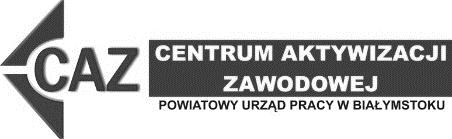 Wymagane dokumenty osób ubiegających się o środki:Wymagane dokumenty osób ubiegających się o środki:na założenie spółdzielni socjalnejna przystąpieniedo istniejącej spółdzielni socjalnejWniosek o przyznanie z Funduszu Pracy jednorazowo środków na założenie spółdzielni socjalnejWniosek o przyznanie z Funduszu Pracy jednorazowo środków na przystąpienie do spółdzielni socjalnejZałącznik Nr 1 do Wniosku – Opis i Analiza Ekonomiczna Spółdzielni Socjalnej: - oświadczenie założycieli spółdzielni socjalnej o wykorzystaniu zgodnie z przeznaczeniem środków Funduszu Pracy przyznanych na założenie spółdzielni socjalnej, które będą wniesione przez członków do spółdzielni socjalnej; - zobowiązanie założycieli spółdzielni do zatrudnienia członków założycieli  - wnioskujących o dofinansowanie z Funduszu Pracy, na podstawie spółdzielczej umowy             o pracę przez okres co najmniej 12 miesięcy; - zobowiązanie założycieli spółdzielni socjalnej do nieprzerwanego prowadzenia działalności gospodarczej w okresie pierwszych 12 miesięcy; Załącznik Nr 1 do Wniosku – Opis i Oświadczenia Spółdzielni Socjalnej: - zobowiązanie spółdzielni socjalnej do przyjęcia Wnioskodawcy na członka spółdzielni oraz zatrudnienie na podstawie spółdzielczej umowy o pracę przez okres co najmniej 12 miesięcy od dnia przystąpienia do spółdzielni socjalnej, po wniesieniu środków na przystąpienie do spółdzielni socjalnej;- oświadczenie spółdzielni socjalnej o niezaleganiu z opłacaniem w terminie składek na ubezpieczenia społeczne, ubezpieczenie zdrowotne, Fundusz Pracy, Fundusz Gwarantowanych Świadczeń Pracowniczych, Fundusz Emerytur Pomostowych, innych danin publicznych oraz nieposiadaniu  nieuregulowanych w terminie zobowiązań cywilnoprawnych; - oświadczenie spółdzielni socjalnej o tym, że nie znajduje się ona w stanie likwidacji;- zobowiązanie spółdzielni socjalnej do wykorzystania zgodnie z przeznaczeniem środków Funduszu Pracy przyznanych Wnioskodawcy na przystąpienie do spółdzielni socjalnej i wniesionych do tej spółdzielni; - zobowiązanie spółdzielni socjalnej do zwrotu Urzędowi równowartości  odliczonego lub zwróconego (zgodnie z ustawą z 11 marca 2004 roku o podatku od towarów i usług podatku naliczonego dotyczącego zakupów w ramach przyznanych środków w terminie: nie dłuższym niż 90 dni od dnia złożenia przez spółdzielnię socjalną deklaracji podatkowej dotyczącej podatku od towarów i usług, w której wykazano kwotę podatku naliczonego z tego tytułu – w przypadku gdy z deklaracji za dany okres rozliczeniowy wynika kwota podatku podlegająca wpłacie do urzędu skarbowego lub kwota do przeniesienia na następny okres rozliczeniowy,30 dni od dnia dokonania przez urząd skarbowy zwrotu podatku na rzecz spółdzielni socjalnej w przypadku gdy z deklaracji podatkowej dotyczącej podatku od towarów i usług, w której wykazano kwotę podatku naliczonego z tego tytułu, za dany okres rozliczeniowy wynika kwota do zwrotu; - oświadczenie spółdzielni socjalnej o niekaralności w okresie  2 lat  przed  dniem  złożenia  wniosku  za przestępstwo przeciwko obrotowi gospodarczemu, w rozumieniu ustawy z dnia 28 października 2002 r.                                               o odpowiedzialności podmiotów zbiorowych za czyny zabronione pod groźbą kary Dokument potwierdzający formę użytkowania lokalu, w którym prowadzona będzie działalność (umowa najmu, przedwstępna umowa najmu, akt własności, umowa użyczenia, itp.) - kserokopia potwierdzona za zgodność z oryginałem Załącznik Nr 1 do Wniosku – Opis i Oświadczenia Spółdzielni Socjalnej: - zobowiązanie spółdzielni socjalnej do przyjęcia Wnioskodawcy na członka spółdzielni oraz zatrudnienie na podstawie spółdzielczej umowy o pracę przez okres co najmniej 12 miesięcy od dnia przystąpienia do spółdzielni socjalnej, po wniesieniu środków na przystąpienie do spółdzielni socjalnej;- oświadczenie spółdzielni socjalnej o niezaleganiu z opłacaniem w terminie składek na ubezpieczenia społeczne, ubezpieczenie zdrowotne, Fundusz Pracy, Fundusz Gwarantowanych Świadczeń Pracowniczych, Fundusz Emerytur Pomostowych, innych danin publicznych oraz nieposiadaniu  nieuregulowanych w terminie zobowiązań cywilnoprawnych; - oświadczenie spółdzielni socjalnej o tym, że nie znajduje się ona w stanie likwidacji;- zobowiązanie spółdzielni socjalnej do wykorzystania zgodnie z przeznaczeniem środków Funduszu Pracy przyznanych Wnioskodawcy na przystąpienie do spółdzielni socjalnej i wniesionych do tej spółdzielni; - zobowiązanie spółdzielni socjalnej do zwrotu Urzędowi równowartości  odliczonego lub zwróconego (zgodnie z ustawą z 11 marca 2004 roku o podatku od towarów i usług podatku naliczonego dotyczącego zakupów w ramach przyznanych środków w terminie: nie dłuższym niż 90 dni od dnia złożenia przez spółdzielnię socjalną deklaracji podatkowej dotyczącej podatku od towarów i usług, w której wykazano kwotę podatku naliczonego z tego tytułu – w przypadku gdy z deklaracji za dany okres rozliczeniowy wynika kwota podatku podlegająca wpłacie do urzędu skarbowego lub kwota do przeniesienia na następny okres rozliczeniowy,30 dni od dnia dokonania przez urząd skarbowy zwrotu podatku na rzecz spółdzielni socjalnej w przypadku gdy z deklaracji podatkowej dotyczącej podatku od towarów i usług, w której wykazano kwotę podatku naliczonego z tego tytułu, za dany okres rozliczeniowy wynika kwota do zwrotu; - oświadczenie spółdzielni socjalnej o niekaralności w okresie  2 lat  przed  dniem  złożenia  wniosku  za przestępstwo przeciwko obrotowi gospodarczemu, w rozumieniu ustawy z dnia 28 października 2002 r.                                               o odpowiedzialności podmiotów zbiorowych za czyny zabronione pod groźbą kary Uchwała o powołaniu spółdzielniZałącznik Nr 1 do Wniosku – Opis i Oświadczenia Spółdzielni Socjalnej: - zobowiązanie spółdzielni socjalnej do przyjęcia Wnioskodawcy na członka spółdzielni oraz zatrudnienie na podstawie spółdzielczej umowy o pracę przez okres co najmniej 12 miesięcy od dnia przystąpienia do spółdzielni socjalnej, po wniesieniu środków na przystąpienie do spółdzielni socjalnej;- oświadczenie spółdzielni socjalnej o niezaleganiu z opłacaniem w terminie składek na ubezpieczenia społeczne, ubezpieczenie zdrowotne, Fundusz Pracy, Fundusz Gwarantowanych Świadczeń Pracowniczych, Fundusz Emerytur Pomostowych, innych danin publicznych oraz nieposiadaniu  nieuregulowanych w terminie zobowiązań cywilnoprawnych; - oświadczenie spółdzielni socjalnej o tym, że nie znajduje się ona w stanie likwidacji;- zobowiązanie spółdzielni socjalnej do wykorzystania zgodnie z przeznaczeniem środków Funduszu Pracy przyznanych Wnioskodawcy na przystąpienie do spółdzielni socjalnej i wniesionych do tej spółdzielni; - zobowiązanie spółdzielni socjalnej do zwrotu Urzędowi równowartości  odliczonego lub zwróconego (zgodnie z ustawą z 11 marca 2004 roku o podatku od towarów i usług podatku naliczonego dotyczącego zakupów w ramach przyznanych środków w terminie: nie dłuższym niż 90 dni od dnia złożenia przez spółdzielnię socjalną deklaracji podatkowej dotyczącej podatku od towarów i usług, w której wykazano kwotę podatku naliczonego z tego tytułu – w przypadku gdy z deklaracji za dany okres rozliczeniowy wynika kwota podatku podlegająca wpłacie do urzędu skarbowego lub kwota do przeniesienia na następny okres rozliczeniowy,30 dni od dnia dokonania przez urząd skarbowy zwrotu podatku na rzecz spółdzielni socjalnej w przypadku gdy z deklaracji podatkowej dotyczącej podatku od towarów i usług, w której wykazano kwotę podatku naliczonego z tego tytułu, za dany okres rozliczeniowy wynika kwota do zwrotu; - oświadczenie spółdzielni socjalnej o niekaralności w okresie  2 lat  przed  dniem  złożenia  wniosku  za przestępstwo przeciwko obrotowi gospodarczemu, w rozumieniu ustawy z dnia 28 października 2002 r.                                               o odpowiedzialności podmiotów zbiorowych za czyny zabronione pod groźbą kary Uchwała o przyjęciu statutu spółdzielni wraz ze statutem spółdzielni.Załącznik Nr 1 do Wniosku – Opis i Oświadczenia Spółdzielni Socjalnej: - zobowiązanie spółdzielni socjalnej do przyjęcia Wnioskodawcy na członka spółdzielni oraz zatrudnienie na podstawie spółdzielczej umowy o pracę przez okres co najmniej 12 miesięcy od dnia przystąpienia do spółdzielni socjalnej, po wniesieniu środków na przystąpienie do spółdzielni socjalnej;- oświadczenie spółdzielni socjalnej o niezaleganiu z opłacaniem w terminie składek na ubezpieczenia społeczne, ubezpieczenie zdrowotne, Fundusz Pracy, Fundusz Gwarantowanych Świadczeń Pracowniczych, Fundusz Emerytur Pomostowych, innych danin publicznych oraz nieposiadaniu  nieuregulowanych w terminie zobowiązań cywilnoprawnych; - oświadczenie spółdzielni socjalnej o tym, że nie znajduje się ona w stanie likwidacji;- zobowiązanie spółdzielni socjalnej do wykorzystania zgodnie z przeznaczeniem środków Funduszu Pracy przyznanych Wnioskodawcy na przystąpienie do spółdzielni socjalnej i wniesionych do tej spółdzielni; - zobowiązanie spółdzielni socjalnej do zwrotu Urzędowi równowartości  odliczonego lub zwróconego (zgodnie z ustawą z 11 marca 2004 roku o podatku od towarów i usług podatku naliczonego dotyczącego zakupów w ramach przyznanych środków w terminie: nie dłuższym niż 90 dni od dnia złożenia przez spółdzielnię socjalną deklaracji podatkowej dotyczącej podatku od towarów i usług, w której wykazano kwotę podatku naliczonego z tego tytułu – w przypadku gdy z deklaracji za dany okres rozliczeniowy wynika kwota podatku podlegająca wpłacie do urzędu skarbowego lub kwota do przeniesienia na następny okres rozliczeniowy,30 dni od dnia dokonania przez urząd skarbowy zwrotu podatku na rzecz spółdzielni socjalnej w przypadku gdy z deklaracji podatkowej dotyczącej podatku od towarów i usług, w której wykazano kwotę podatku naliczonego z tego tytułu, za dany okres rozliczeniowy wynika kwota do zwrotu; - oświadczenie spółdzielni socjalnej o niekaralności w okresie  2 lat  przed  dniem  złożenia  wniosku  za przestępstwo przeciwko obrotowi gospodarczemu, w rozumieniu ustawy z dnia 28 października 2002 r.                                               o odpowiedzialności podmiotów zbiorowych za czyny zabronione pod groźbą kary Uchwała członków założycieli spółdzielni o wyznaczeniu daty rozpoczęcia działalności gospodarczej.Załącznik Nr 1 do Wniosku – Opis i Oświadczenia Spółdzielni Socjalnej: - zobowiązanie spółdzielni socjalnej do przyjęcia Wnioskodawcy na członka spółdzielni oraz zatrudnienie na podstawie spółdzielczej umowy o pracę przez okres co najmniej 12 miesięcy od dnia przystąpienia do spółdzielni socjalnej, po wniesieniu środków na przystąpienie do spółdzielni socjalnej;- oświadczenie spółdzielni socjalnej o niezaleganiu z opłacaniem w terminie składek na ubezpieczenia społeczne, ubezpieczenie zdrowotne, Fundusz Pracy, Fundusz Gwarantowanych Świadczeń Pracowniczych, Fundusz Emerytur Pomostowych, innych danin publicznych oraz nieposiadaniu  nieuregulowanych w terminie zobowiązań cywilnoprawnych; - oświadczenie spółdzielni socjalnej o tym, że nie znajduje się ona w stanie likwidacji;- zobowiązanie spółdzielni socjalnej do wykorzystania zgodnie z przeznaczeniem środków Funduszu Pracy przyznanych Wnioskodawcy na przystąpienie do spółdzielni socjalnej i wniesionych do tej spółdzielni; - zobowiązanie spółdzielni socjalnej do zwrotu Urzędowi równowartości  odliczonego lub zwróconego (zgodnie z ustawą z 11 marca 2004 roku o podatku od towarów i usług podatku naliczonego dotyczącego zakupów w ramach przyznanych środków w terminie: nie dłuższym niż 90 dni od dnia złożenia przez spółdzielnię socjalną deklaracji podatkowej dotyczącej podatku od towarów i usług, w której wykazano kwotę podatku naliczonego z tego tytułu – w przypadku gdy z deklaracji za dany okres rozliczeniowy wynika kwota podatku podlegająca wpłacie do urzędu skarbowego lub kwota do przeniesienia na następny okres rozliczeniowy,30 dni od dnia dokonania przez urząd skarbowy zwrotu podatku na rzecz spółdzielni socjalnej w przypadku gdy z deklaracji podatkowej dotyczącej podatku od towarów i usług, w której wykazano kwotę podatku naliczonego z tego tytułu, za dany okres rozliczeniowy wynika kwota do zwrotu; - oświadczenie spółdzielni socjalnej o niekaralności w okresie  2 lat  przed  dniem  złożenia  wniosku  za przestępstwo przeciwko obrotowi gospodarczemu, w rozumieniu ustawy z dnia 28 października 2002 r.                                               o odpowiedzialności podmiotów zbiorowych za czyny zabronione pod groźbą kary Załącznik Nr 1 do Wniosku – Opis i Oświadczenia Spółdzielni Socjalnej: - zobowiązanie spółdzielni socjalnej do przyjęcia Wnioskodawcy na członka spółdzielni oraz zatrudnienie na podstawie spółdzielczej umowy o pracę przez okres co najmniej 12 miesięcy od dnia przystąpienia do spółdzielni socjalnej, po wniesieniu środków na przystąpienie do spółdzielni socjalnej;- oświadczenie spółdzielni socjalnej o niezaleganiu z opłacaniem w terminie składek na ubezpieczenia społeczne, ubezpieczenie zdrowotne, Fundusz Pracy, Fundusz Gwarantowanych Świadczeń Pracowniczych, Fundusz Emerytur Pomostowych, innych danin publicznych oraz nieposiadaniu  nieuregulowanych w terminie zobowiązań cywilnoprawnych; - oświadczenie spółdzielni socjalnej o tym, że nie znajduje się ona w stanie likwidacji;- zobowiązanie spółdzielni socjalnej do wykorzystania zgodnie z przeznaczeniem środków Funduszu Pracy przyznanych Wnioskodawcy na przystąpienie do spółdzielni socjalnej i wniesionych do tej spółdzielni; - zobowiązanie spółdzielni socjalnej do zwrotu Urzędowi równowartości  odliczonego lub zwróconego (zgodnie z ustawą z 11 marca 2004 roku o podatku od towarów i usług podatku naliczonego dotyczącego zakupów w ramach przyznanych środków w terminie: nie dłuższym niż 90 dni od dnia złożenia przez spółdzielnię socjalną deklaracji podatkowej dotyczącej podatku od towarów i usług, w której wykazano kwotę podatku naliczonego z tego tytułu – w przypadku gdy z deklaracji za dany okres rozliczeniowy wynika kwota podatku podlegająca wpłacie do urzędu skarbowego lub kwota do przeniesienia na następny okres rozliczeniowy,30 dni od dnia dokonania przez urząd skarbowy zwrotu podatku na rzecz spółdzielni socjalnej w przypadku gdy z deklaracji podatkowej dotyczącej podatku od towarów i usług, w której wykazano kwotę podatku naliczonego z tego tytułu, za dany okres rozliczeniowy wynika kwota do zwrotu; - oświadczenie spółdzielni socjalnej o niekaralności w okresie  2 lat  przed  dniem  złożenia  wniosku  za przestępstwo przeciwko obrotowi gospodarczemu, w rozumieniu ustawy z dnia 28 października 2002 r.                                               o odpowiedzialności podmiotów zbiorowych za czyny zabronione pod groźbą kary Aktualny wydruk z Krajowego Rejestru SądowegoWszystkie zaświadczenia o pomocy de minimis, pomocy de minimis w rolnictwie i pomocy de minimis w rybołówstwie, jakie spółdzielnia socjalna otrzymała w roku podatkowym, w którym osoby przystępujące do spółdzielni socjalnej ubiegają się o pomoc, oraz w dwóch poprzednich latach podatkowych, albo oświadczenia o wielkości pomocy de minimis otrzymanej w tym okresie, albo oświadczenie o nieotrzymaniu takiej pomocy w tym okresie oraz informacje określone w rozporządzeniu Rady Ministrów z dnia 29 marca 2010 r. w sprawie zakresu informacji przedstawianych przez podmiot ubiegający się o pomoc de minimis.Uzupełniony Formularz informacji przedstawianych przy ubieganiu się o pomoc de minimisUzupełniony Formularz informacji przedstawianych przy ubieganiu się o pomoc de minimisDane Wnioskodawcy zawarte we Wniosku muszą być zgodne z informacjami zawartymi w systemie teleinformatycznym Urzędu.Dane Wnioskodawcy zawarte we Wniosku muszą być zgodne z informacjami zawartymi w systemie teleinformatycznym Urzędu.W przypadku wnioskowania o środek transportu  - kserokopia dokumentu potwierdzającego posiadane uprawnienia do kierowania tym środkiem transportu.W przypadku wnioskowania o środek transportu  - kserokopia dokumentu potwierdzającego posiadane uprawnienia do kierowania tym środkiem transportu.KROK PO KROKUKROK PO KROKUZałożenie spółdzielni socjalnejPrzystąpienie do spółdzielni socjalnej